Lesson 2: How Do We Measure Area?Let’s use square tiles to measure area.Warm-up: Which One Doesn’t Belong: Shapes with SquaresWhich one doesn’t belong?A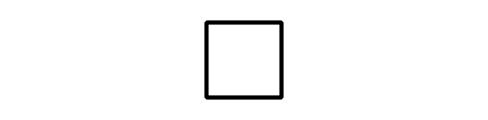 B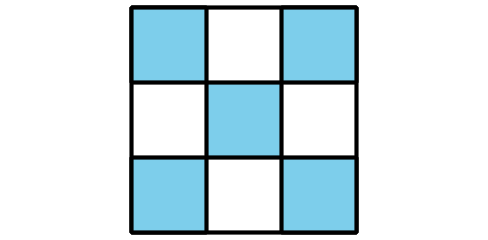 C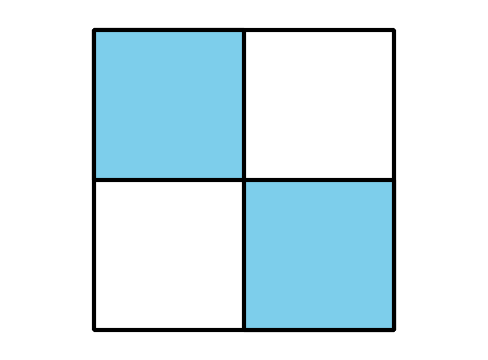 D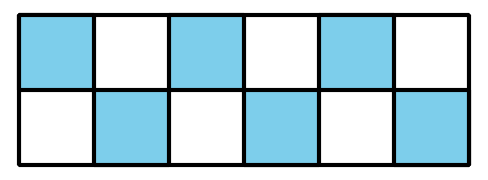 2.1: Create and CompareTake a handful of square tiles.Create a shape from the tiles.As a group, order the shapes from smallest to largest.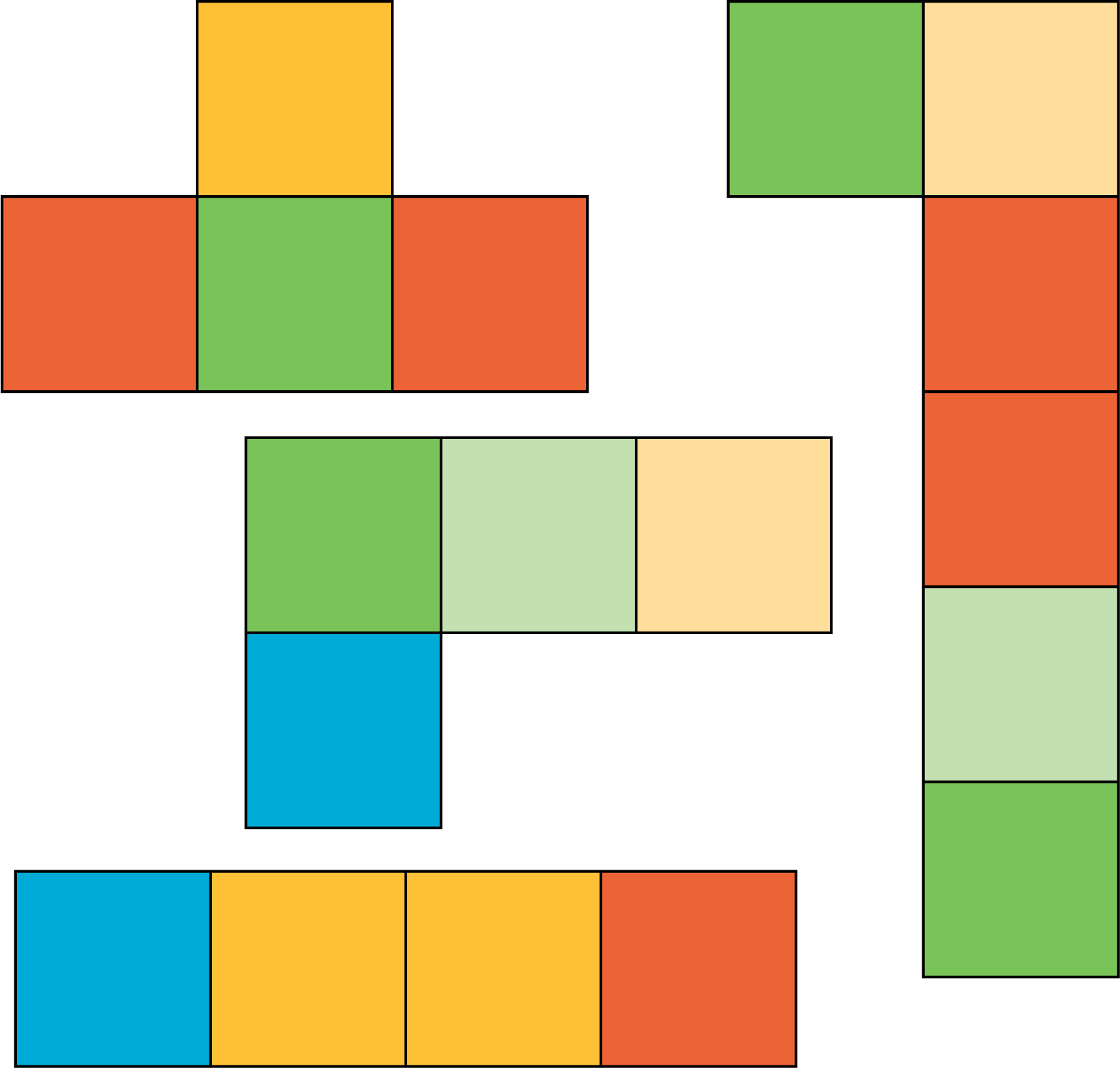 2.2: Use Square Tiles to Measure AreaYour teacher will give you handouts with some figures on them.Use square tiles to find the area of each figure. Record your answers here. Be prepared to explain your reasoning.Area: _____ square unitsArea: _____ square unitsArea: _____ square unitsArea: _____ square unitsArea: _____ square unitsArea: _____ square units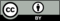 © CC BY 2021 Illustrative Mathematics®